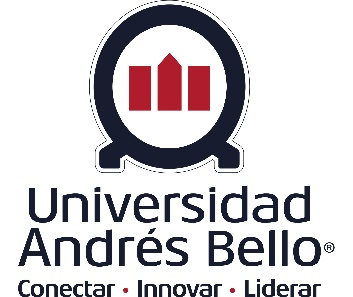 FORMULARIO DE POSTULACIÓNCONCURSOS DE APOYO A LA INSCRIPCIÓN EN CONGRESOS UNAB 2024-2025Datos del Solicitante:Datos del Congreso: RESUMEN DE PONENCIA: Realice un resumen de la ponencia e incorpore el título y los nombres de los/as autores/as. La extensión máxima de esta sección es 1 página.PERTINENCIA E IMPACTO DEL CONGRESO: Considere la pertinencia y el impacto para el desarrollo de la investigación científica en la UNAB (Fortalecimiento de las Unidades Académicas, generación de redes, aumento en el número e impacto de publicaciones, formación de capital humano, desarrollo de nuevas áreas, etc.) La extensión máxima de esta sección es 1 páginaNombre académico/aRUTPrograma de Doctorado al que perteneceSemestre y año de admisión al programa de doctoradoEmailFecha aprobación del Examen de Candidatura y Proyecto de tesis (o fecha programada)Nombre y firma del Director/a de Tesis. Si es externo debe indicar institución e incorporar nombre y firma de un académico/a UNAB patrocinante.Nombre y firma del Director del programa de doctoradoNombre y firma del Decano/a de la Facultad al que pertenece el programa de doctoradoNombre del CongresoFecha de inicio y términoInstitución organizadoraCalidad en la que participa (presentación oral/Poster)Recursos solicitados para la inscripción (pesos chilenos)